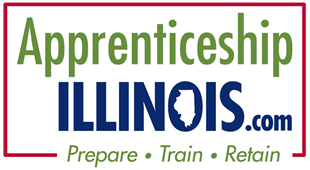 US DOL Registered Apprenticeship Standards and Appendices Checklist Requirements for Apprenticeship Sponsors Reference GuidePre-Registration FormUSDOL Registered Apprenticeship Standards SampleAppendix A - Work Process Schedule, Related Instruction Outline, Apprentice Wage Schedule, Ratio of Apprentices to Journey workers, Type of Occupation, Term of Apprenticeship, Selection Procedures, and Probationary PeriodSetting Wages in Your Registered Apprenticeship ProgramAppendix B - ETA Form 671 – Apprenticeship Agreement and Application for Certification of Completion of ApprenticeshipAppendix C - Affirmative Action Plan (AAP)What to Know Before You EEOAppendix D - Employer Acceptance Agreement: when developing Standards for multiple employersAppendix D -employer-acceptance-agreement AAMI ExampleETA 9039 Complaint FormCC-305 Voluntary Self-Identification of DisabilityUrban Institute’s competency-based frameworks